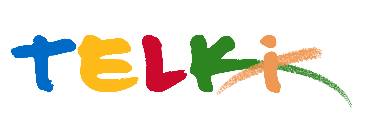 Telki Község Önkormányzata2089 Telki, Petőfi u.1.Telefon: (06) 26 920 801E-mail: hivatal@telki.huwww.telki.huELŐTERJESZTÉS A KÉPVISELŐ-TESTÜLET 2021. november 22-i rendes ülésére Napirend tárgya:Óvodai udvari játszóeszköz beszerzéseA napirendet tárgyaló ülés dátuma: 				2021. 11.22. A napirendet tárgyaló ülés: 					Pénzügyi bizottság, Képviselő-testület Előterjesztő: 							Deltai Károly polgármesterAz előterjesztést készítette: 					dr. Lack Mónika jegyző	 A napirendet tárgyaló ülés típusa: 				nyílt / zárt A napirendet tárgyaló ülés típusa:				rendes / rendkívüliA határozat elfogadásához szükséges többség típusát:  	egyszerű / minősített A szavazás módja: 						nyílt / titkos 1. Előzmények, különösen az adott tárgykörben hozott korábbi testületi döntések és azok végrehajtásának állása: ------2. Jogszabályi hivatkozások: ----3.Költségkihatások és egyéb szükséges feltételeket, illetve megteremtésük javasolt forrásai:- Magyar Falu Program pályázati forrásokTényállás:Az önkormányzat a Magyar Falu Program keretében már második alkalommal pályázott az udvari játszóeszközök beszerzésére. A 2021.évi költségvetés 1.számú módosítása során az önkormányzat az óvoda részére a visszatérített Áfa keret összegének átcsoportosításával 2.540.000.- Ft-ot forrást biztosított az intézmény részére.  Ezen forráshoz a Telki Óvoda – Alapítvány is biztosított közel 2.000.000.- Ft összegű támogatást. Mivel a nyár folyamán még nem volt ismert a Magyar Falu Program pályázati eredménye, ezért olyan döntés született, hogy első körben az intézmény a fejlesztés első ütemét valósítsa meg a rendelkezésre álló forrásokból, majd amennyiben a pályázat keretében sikerül további forrásokat is elnyerni abban az esetben az óvodai játszóeszköz fejlesztés második ütemét is meg tudja valósítani.1110/3009/785/7/2021 számú támogatói okirattal értesítést kaptunk arról, hogy önkormányzatunk 4.897.799 Ft összegű pályázati forrást nyert.A Polgármesteri Hivatal ajánlatot kért udvari játszóeszközök beszerzésére, telepítésére szállítással együtt, valamint a szabványossági felülvizsgálat elkészítésére. A pályázat keretében erre biztosított támogatási összeg: 4.745.399.- Ft.A pályázati felhívás keretében az alábbi ajánlatok érkeztek:Beérkezett ajánlatok közül mindhárom ajánlat érvényes. A beérkezett érvényes ajánlatok közül a a legkedvezőbb ajánlattevő S-Tér Kft. ajánlatát javasolja a bíráló bizottság nyertes ajánlatnak kihirdetni, míg második legkedvezőbb ajánlattevőnek a Via-Plaza Kft. ajánlatát kihirdetni.Telki, 2021. november 18.										Deltai Károly								 	polgármester	Határozati javaslatTelki község ÖnkormányzatKépviselő-testülete/2021. (XI.    ) számú Önkormányzati határozataÓvodai udvari játszóeszköz beszerzéseTelki község Önkormányzat képviselő-testülete úgy határoz, hogy a Magyar Falu Program keretében támogatásban részesített ……………………………..megvalósítására kiírt pályázatot érvényesnek és eredményesnek minősít.A beérkezett árajánlatok közül a ……………..Kft. (……………. adószám:………., képviseli: ……………..ügyvezető) árajánlatát fogadja el. A kivitelezési költségekre vonatkozó …………………….,- Ft +Áfa összeget az önkormányzat 2021. évi költségvetésében rendezésre álló pályázati forrásból rendelkezésre álló forrásból biztosítja.A képviselő-testület felhatalmazza a polgármestert a megrendelés aláírására.Felelős: PolgármesterHatáridő: azonnal                        Megnevezésköltség típusnettótámogatás Ft (bruttó )Hags Turtle rugós játékeszközbeszerzés302 390384 035Hags Unimini Jarro csúszdás mászóváreszközbeszerzés1 613 5902.049.259Unimini Jarro mászóváreszközbeszerzés1 675 7202.128.164Szállítási költségeprojektelőkészítés34 83544.241Pályázati dokumentáció összeállításaprojektelőkészítés110 000139.700Szabványossági felülvizsgálatprojektelőkészítés110 000139.700Kötelező nyilvánosságprojektelőkészítés10 00012.700Pályázó nevePályázó címeAjánlati ár (nettó)Ajánlati ár ( bruttó )Tündérkert 97 Kft.1112 Budapest, Zólyom köz 4.4.039.7005.130.419S-Tér Kft.1091 Budapest, Üllői út 5. III/233.736.5504.745.419Via Plaza Kft.1186 Budapest, Tövishát u. 1 IV/123.895.9004.947.793